Justification formCIBERONC MOBILITY GRANTSI CALL 2021PERSONAL INFORMATION:GRANT REQUEST:ECONOMICAL JUSTIFICATIONCeCo to execute the budget: ONCF01ATECHNICAL JUSTIFICATIONPlease provide a brief description of the activities developed under the grant (max. 750 words)Indicate the reason for the stay:     Learn a new experimental technique/methodology     Use of experimental models in the receptor center     Others (please, explain further): Has the stay generated publications or any traslational activity?    Yes. (Please, explain further)     No Has the stay originated outreach and/or science communication activities?2    Yes. (Please, explain further)     No SIGNED:Applicant	PI Applicant Group	PI Receptor Group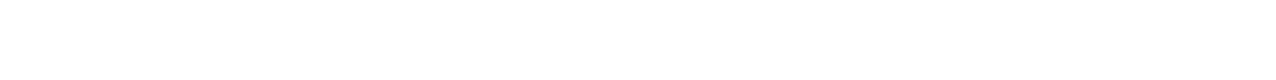 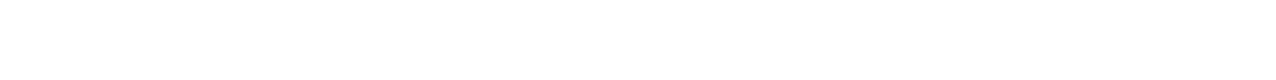 Name and family name:Name and family name:Name and family name:Name and family name:Name and family name:DNI:DNI:DNI:DNI:DNI:Personnel:       ContratadoAdscrito   ColaboradorCurrent job position:Current job position:Current job position:Current job position:Current job position:E-mail:E-mail:E-mail:E-mail:E-mail:Telephone number:Telephone number:Telephone number:Telephone number:Telephone number: PI of the CIBERONC group: PI of the CIBERONC group: PI of the CIBERONC group: PI of the CIBERONC group: PI of the CIBERONC group: City and research center:  City and research center:  City and research center:  City and research center:  City and research center: Request for grant under the modality:Type A:              A.1.    Intra-program grant                                                    A.2.    Inter-program grant                                                A.3.    Inter-CIBER grant         Type B:              B.1.    Extramural national                                                    B.2.    Extramural international.   Request for grant under the modality:Type A:              A.1.    Intra-program grant                                                    A.2.    Inter-program grant                                                A.3.    Inter-CIBER grant         Type B:              B.1.    Extramural national                                                    B.2.    Extramural international.   Request for grant under the modality:Type A:              A.1.    Intra-program grant                                                    A.2.    Inter-program grant                                                A.3.    Inter-CIBER grant         Type B:              B.1.    Extramural national                                                    B.2.    Extramural international.   Starting date:End date:N days:PI receptor group:PI receptor group:PI receptor group:Receptor Research center: City and country: Receptor Research center: City and country: Receptor Research center: City and country: Budget executed (€)Travel ExpensesPlaneTrainCar Others (please explain)Meals AccommodationOthers (please explain)Total funds granted by CIBERONCTOTAL funds executed from CIBERONC                     -   €